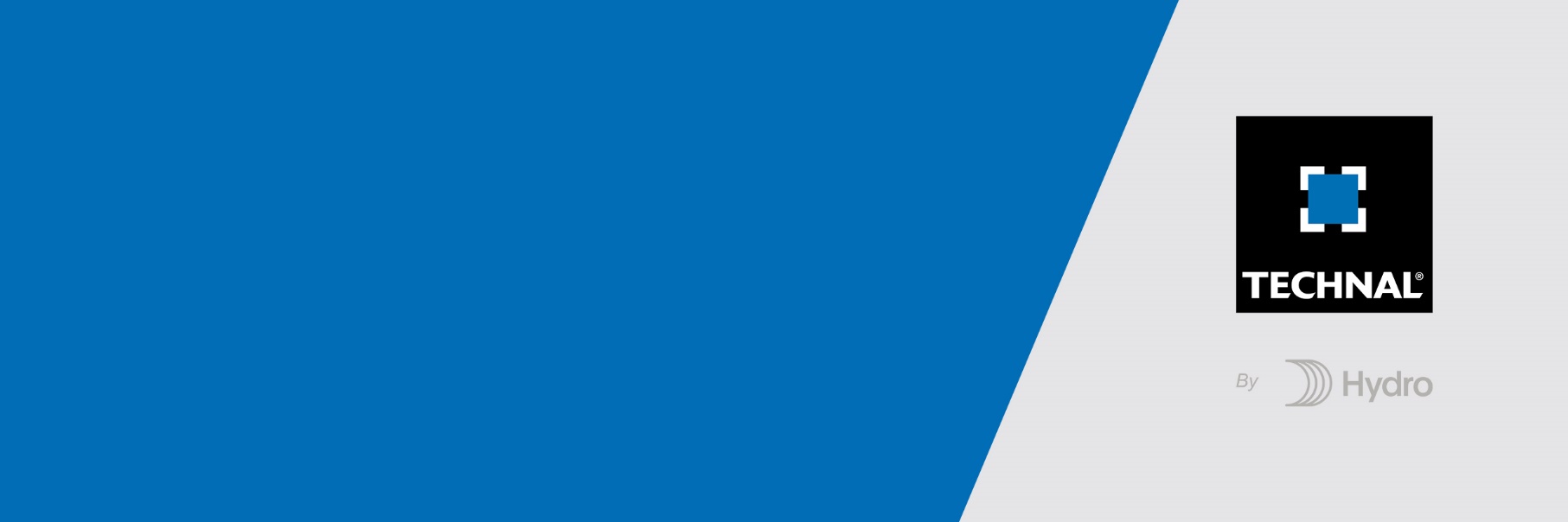 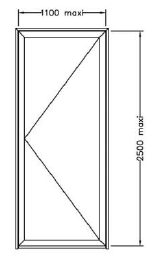 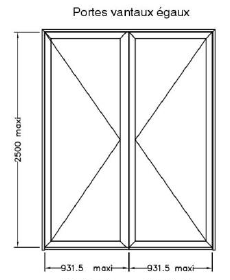 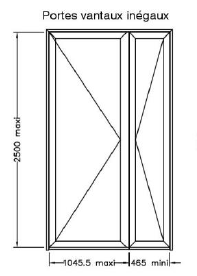 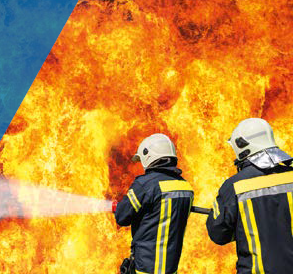 A/ Descriptif type APSSystème:La menuiserie de 65 mm de profondeur, sera composée de portes battantes simple action à 1 ou 2 vantaux égaux ou inégaux à ouverture intérieure ou extérieure et/ou de parties fixes en profilé aluminium à rupture de pont thermique de la gamme SOLEAL NEXT de chez Technal ou de qualité et de technicité strictement équivalente. Elle justifiera d’un classement de résistance au feu E30 validé par un PV d’essai du laboratoire Efectis de type n° EFR-23-001057 de chez Technal.Traitement de surface: Traitement de surface par laquage teinte RAL (ou autre) de type …. ou Traitement de surface par anodisation de type…Remplissage: Il sera de type simple vitrage de marque Pyrobelite 9EG, 10, 12 ou 12EG de chez AGC.ou il sera de type double vitrage composé de :un vitrage de marque Pyrobelite 9EG, 10, 12 ou 12EG de chez AGCun intercalaire acier, aluminium ou warm age d’épaisseur 6 à 24mmune contreface au choix dans la liste du PVou il sera de type panneau plein composé de deux plaques de BA13 de 12,5mm et d’un parement en tôle d’aluminium d’épaisseur 15/10mm placé côté opposé au feu.Un vitrage trempé d’épaisseur 6mm ou une tôle d’aluminium d’épaisseur 15/10 peuvent être ajoutée en face exposée.Performances: / Resistance au feu : Menuiseries justifiant d’un classement de type E30/EW30.B/ Descriptif type PROLa menuiserie de 65 mm de profondeur, sera composée de portes battantes simple action à 1 ou 2 vantaux égaux ou inégaux à ouverture intérieure ou extérieure et/ou de parties fixes en profilé aluminium à rupture de pont thermique de la gamme SOLEAL NEXT de chez Technal ou de qualité et de technicité strictement équivalente. Elle justifiera d’un classement de résistance au feu E30 validé par un PV d’essai du laboratoire Efectis de type n° EFR-23-001057 pour portes + PV EFR-22-001292 pour parties fixes de chez Technal.Le fabricant du système constructif qui fournira l’entreprise adjudicataire du présent lot devra être en mesure de fournir le certificat de qualité Iso 14001.ProfilÉs: 					Les profilés utiliseront un alliage d’aluminium de qualité bâtiment CIRCAL® 75R bas carbone justifiant d’un minimum de 75% d’aluminium recyclé et justifiant de 1.9 kg de CO2 / kg d’aluminium produit.OPTION : Economie circulaire des profilés aluminium :Sous réserve d’un diagnostic amiante négatif et d’un volume > 5T, les menuiseries existantes feront l’objet d’une démolition sélective et d’un démantèlement des ouvrages (séparation des cadres aluminium, vitrages et joints).L’entreprise mettra en place avec son fournisseur une procédure de récupération des profilés aluminium.Le fournisseur garantira le recyclage des matériaux récupérés ainsi que la production d’alliage 6060 ou 6063 avec un minimum de 75% d’alu post-consommation.Le fournisseur produira un document qui certifiera :la mise en place d’une boucle fermée en traçant les matériaux de la récupération jusqu’à la fonderie.le poids de CO² économisé.Ces profilés seront conformes à la norme NF EN 14024 et bénéficieront de la certification « NF 252 – Profilés Aluminium RPT ».Les profilés auront une profondeur de 65 mm et seront composés de deux coques tubulaires liaisonnés par des raidisseurs polyamide serties.Les dormants et les ouvrants seront assemblés en coupe d´onglet avec des équerres de rapprochement monoblocs moulées, en aluminium, collées par injection d’une colle structurale bi composants et vissées par vis conique en inox brevetée pour rapprocher, verrouiller et étancher les assemblages.Chaque vantail peut disposer jusqu’à trois traverses intermédiaires. Ces profilés auront une face vue de 80mm, 90 ou 100mm.Les traverses intermédiaires seront assemblées par des embouts en aluminium obligatoirement collés par injection d’une colle structurale bi composants et vissés par vis conique en inox brevetées.Le seuil PMR en partie basse sera laissé libre, en traverse basse sera rapporté un tube 30x20x1,6 recouvert de 2 joints intumescent ou un joint de seuil sera mis en œuvre, il sera de type automatique ou il sera de type joint lèvre en EPDM.ou Le seuil PMR en partie basse assurera une frappe.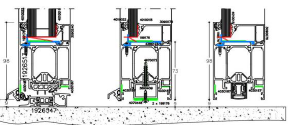 Dans le cadre de châssis composé on pourra réaliser un ou des châssis fixes attenants (cf 5 encadrement et support).Le remplissage sera maintenu par une pareclose directement crochetée sur le profil.Un joint à bourrer en EPDM viendra verrouiller ce crochetage en s'insérant entre le remplissage et la parclose Les traverses intermédiaires utiliseront un drainage caché, les traverses basses seront munies de déflecteur.Traitement de surface: Les profilés du système constructif employés seront de qualité marine. Le fabricant du système constructif sera certifié Qualicoat seaside pour garantir une très haute qualité de traitement LAQUAGELes profils seront laqués teinte RAL Classe 2 ou autres selon le choix de l’architecte de type….Le laquage sera réalisé dans un atelier industriel bénéficiant du label QUALICOAT, avec une poudre polyester polymérisée par un passage au four d’épaisseur de 60 à 80 microns.ou AnodisationLes profilés recevront une couche d’anodisation de classe 20 (20 microns).La coloration sera réalisée suivant le procédé électrolytique (pigments métallique) de type…. Ce traitement de surface justifiera du label Qualanod.Quincailleries et accessoires: Les quincailleries et accessoires utilisés seront de la même finition que les profilés.a/ Paumelles:Chaque vantail est équipé de 4 paumelles cylindrique en aluminium, situées respectivement à 200mm des extrémités, à mi-hauteur et à 560mm de l’extrémité haute du vantail. Ces paumelles seront à clamer ou à visser en applique.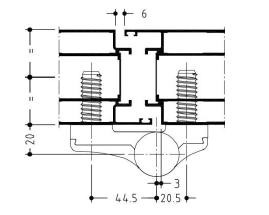 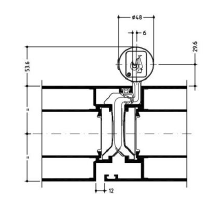 Paumelles en applique			Paumelles à clamer			b/ serrures mécaniques :Le vantail sera équipé d’un des systèmes de fermeture avec ou sans antipanique de type serrure à un point de verrouillage médian ou serrure à un point de verrouillage médian et point de verrouillage haut ou ou serrure multipoints.Ces serrures seront actionnées par la mise en œuvre de béquille ou de barre antipanique ou de pushbar référencées dans le PV de référence.c/ contrôle d’accès :Le contrôle d’accès sera assuré par la mise en œuvre de gâche électriques. et/ou la mise en œuvre d’une ventouse en applique de chez GEZE ou DORMA.Les usinages pour les branchements électriques seront compris dans l'offred/ Ferme porte :Le ferme porte de force 3 à 6 sera posé en applique ou sera encastré de manière invisible dans la traverse haute de la porte. Le réglage devra être adapté pour proposer une force de manipulation < 50N (Décret N° 2006-555 du 17 Mai 2006 - Août au J. O.) pour le respect des normes PMR.Si le moindre doute persiste quant à cette conformité, on mettra alors en œuvre un FP motorisé de type ED250 de chez DORMA.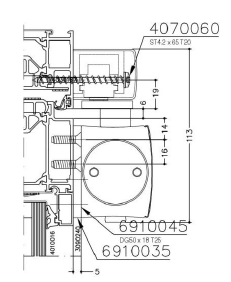 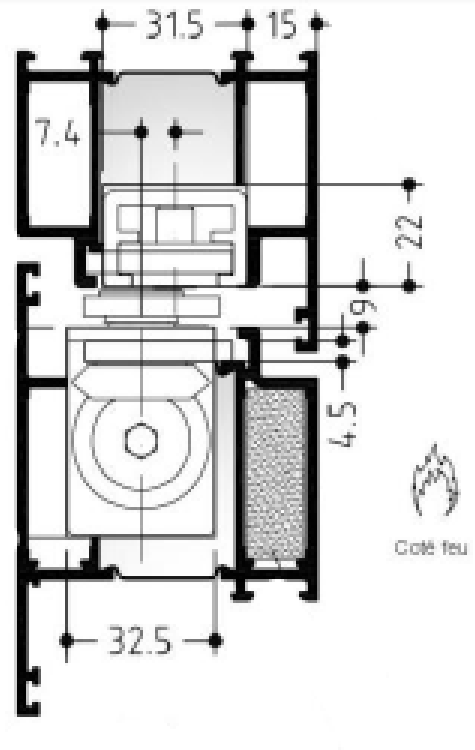 .     FP encastré				            	FP en appliqueREMPLISSAGE: Il sera de type simple vitrage de marque Pyrobelite 9EG, 10, 12 ou 12EG de chez AGC.ou il sera de type double vitrage composé de :un vitrage de marque Pyrobelite 9EG, 10, 12 ou 12EG de chez AGCun intercalaire acier, aluminium ou warm age d’épaisseur 6 à 24mmune contreface au choix dans la liste du PVou il sera de type panneau plein composé de deux plaques de BA13 de 12,5mm et d’un parement en tôle d’aluminium d’épaisseur 15/10mm placé côté opposé au feu.Un vitrage trempé d’épaisseur 6mm ou une tôle d’aluminium d’épaisseur 15/10 peuvent être ajoutée en face exposée.ENCADREMENT ET SUPPORT: / Jonction sur du béton armé de masse volumique supérieure à 2200kg/m3 et d’épaisseur supérieur à 115mm, du béton cellulaire ou murs en blocs de béton d’une masse volumique supérieure à 650kg/m3 et d’épaisseur minimum de 150mm ou des murs en maçonnerie d’une masse volumique supérieure à 800kg/m3 et d’épaisseur supérieur à 115mm. La fixation sera réalisée :Par vis béton 6x140mmou par des pattes de fixation (côté opposé au feu uniquement)ou par le biais d’un précadre en cornière acier 60x60x4 miniL’étanchéité avec le support sera réalisée par un bourrage de laine minérale de masse volumique 60kg/m3.pouvant être recouvert par un silicone neutre ou par une tôle d’habillage./ Jonction avec cloison E30 selon PV n°EFR-22-001292/ Jonction avec cloison EI30 selon PV n°EFR -22-003902/ Jonction avec cloison EI60 selon PV n°EFR -19-004192/ Jonction avec mur rideau EI60 selon PV n°EFR-18-000081/ Jonction en ligne ou à 90° sur poteau acier protégé par plaques de plâtres et capotage en tôle d’acier ou d’aluminium. L’étanchéité entre le support et la porte sera réalisée par un bourrage de laine minérale de masse volumique 80kg/m3./ Jonction sur cloison plaques de plâtre de type 98/48 ou 120/70 bénéficiant d’un procès-verbal de classement en cours de validité prononçant au moins les classements EI60 pour les hauteurs envisagées. L’étanchéité entre le support et la porte sera réalisée par un bourrage de laine minérale de masse volumique 60kg/m3.AVIS DE CHANTIER:Si nécessaire, l’’entreprise prévoira dans son offre le coût inhérent à une procédure d’avis de chantier. Pour rappel, toute modification de réalisation par rapport au PV de référence (modification dimensionnelle, de remplissage, de support, de fixation, etc…) nécessite d’obtenir une autorisation par avis de chantier auprès d’un laboratoire agréé par le ministère de l’intérieur.PERFORMANCES: / Resistance au feu : Menuiseries justifiant d’un classement de type E30/EW30.Pour toutes informations complémentaires vous pouvez consulter notre site internet www.technal.com/Vous pouvez également contacter votre responsable prescription régionale :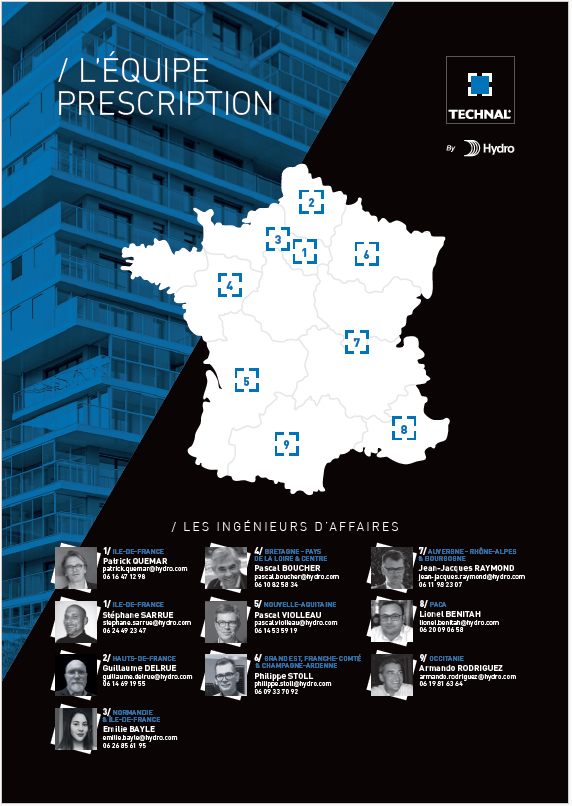 